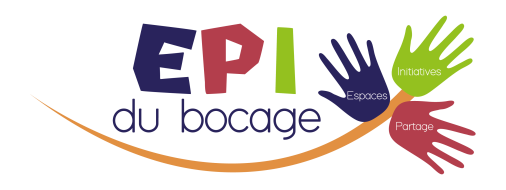 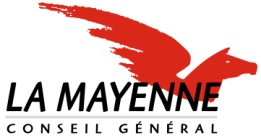 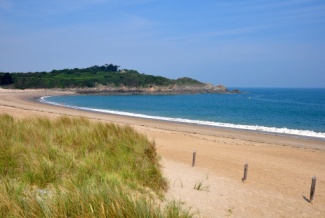 si…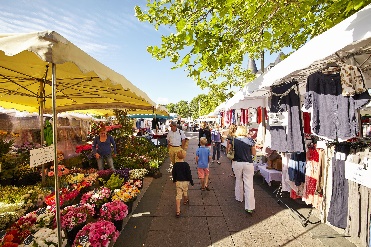 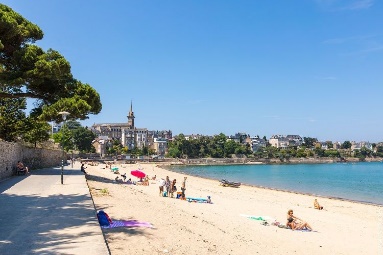 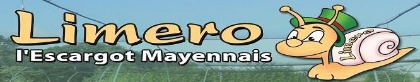 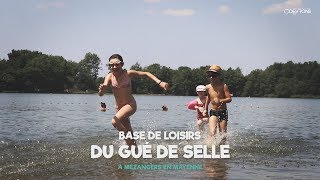 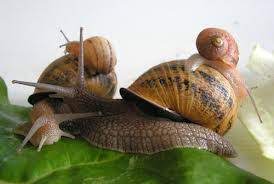 si… Informations pour les inscriptions Vous pouvez venir me rencontrer pour vous inscrire à partir du lundi 21 juin 2021 : permanence les lundis 10h à 12h au local, 5 rue du Coq à GorronSi vous ne pouvez pas vous rendre à Gorron, n'hésitez pas à me contacter pour prendre rendez-vous dans la mairie de votre commune.Un nombre de places est réservé pour les familles (parents avec leurs enfants ou grands-parents avec leurs petits-enfants), les adhérents de l’Association qui participent régulièrement aux activités de l’Epi du Bocage sont prioritaires pour ces sorties.Le paiement de ces sorties se fera au moment de l'inscription, possibilité de payer en plusieurs fois en fonction de votre situation.Le car passe dans les villes de Landivy, Gorron et Ambrières les Vallées. Si vous n’avez pas de véhicule pour vous rendre sur ces points, n’hésitez pas à me le dire pour trouver ensemble une solution de transport.Stéphanie,Animatrice de l’Epi du Bocage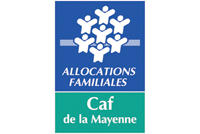 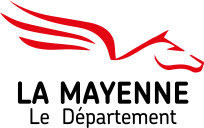  Informations pour les inscriptions Vous pouvez venir me rencontrer pour vous inscrire à partir du lundi 21 juin 2021 : permanence les lundis 10h à 12h au local, 5 rue du Coq à GorronSi vous ne pouvez pas vous rendre à Gorron, n'hésitez pas à me contacter pour prendre rendez-vous dans la mairie de votre commune.Un nombre de places est réservé pour les familles (parents avec leurs enfants ou grands-parents avec leurs petits-enfants), les adhérents de l’Association qui participent régulièrement aux activités de l’Epi du Bocage sont prioritaires pour ces sorties.Le paiement de ces sorties se fera au moment de l'inscription, possibilité de payer en plusieurs fois en fonction de votre situation.Le car passe dans les villes de Landivy, Gorron et Ambrières les Vallées. Si vous n’avez pas de véhicule pour vous rendre sur ces points, n’hésitez pas à me le dire pour trouver ensemble une solution de transport.Stéphanie,Animatrice de l’Epi du Bocage